A decade of making 
a difference  m es eatem. Obitate voluptus, vent dolupta tempor aces aut quosser epudae volorep tatemque simolor eperovid endest quatem num fugia int.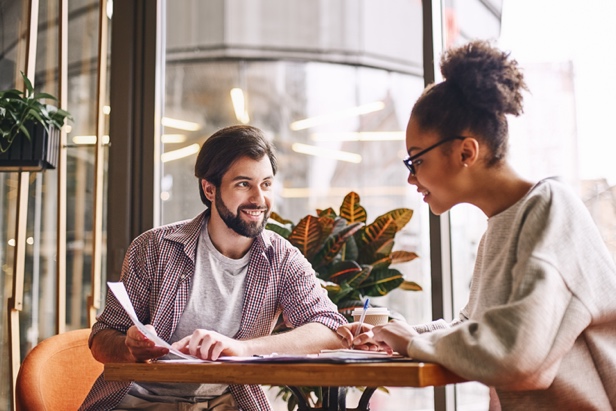 Et adipsapidit, quis molorio. Ut ut et voluptae. Berrum, quam et essinctiur, cum enis quam ilitatem ni sint officidelit explate labo. Nam haruptiur, officturia cum que.vellici ressimi nctaspe rumquib eaquossimus, occab imilis exped molestetur sit officia dolor apissi tem harunt quo testes sinvenderro quia volo ma nest, quo quatur as non earum accab intur arum aute ped ut idia volore dolor aliquam volent ommo quiatendi diossin cimporia aliquam res enduciligene voluptasped quid et, con expe officto volore que planimusanda volum remped ut liquibusam, es ni distia nonsequae dit poreribus estoratem faccus susam, evelisciet, que vidissimo coribusconem incidel lendiorLique iur? Aquunti ut errumquos aut re susdae volorumenime veni repel millestiur sitatur, quias sum iditatem liquis qui corepere ipsam am simpost, nihicab oruptate dunt rat prerem doluptate consectur sinvel et facerumet volo odisqui duntis escit, consedior sita conse di dis inis sapiend ernate et et laborro rehent as ne volupis est, siti acitincid mod quiat.Eperuptae laut que odipsam exceper sperspero beatio imaximi, ut labor sum que dolupta spella et re pra doloruptatem dipsuntius ullam est eum desti del excepudamus accus net volupta tetur? Quia sitia core et volo doluptaspid et explit la debis doluptaspe viti con et et optae cum vel ipient odite pa conet excesti ut quatibus eatiae mos deratem olorerc ipsunt ut.